П р о т о к о л Заседания Совета Некоммерческого партнерства «Саморегулируемая организация «Республиканское объединение строителей Алании»19 июля 2013 год									№17(132)гор. Владикавказ Основание созыва Совета – по инициативе Генерального директора Некоммерческого партнерства «Саморегулируемая организация «Республиканское объединение строителей Алании» Кудзоева Ф.Г. Место проведения заседания: РСО-Алания гор. Владикавказ, ул. Чкалова, д. 41а.Дата и время проведения заседания:  19 июля 2013 год, 11 часов 00 минут.Председательствующий на заседании Совета:Председатель Совета Некоммерческого партнерства «Саморегулируемая организация «Республиканское объединение строителей Алании»  Ибрагимов Ф.А. Секретарь заседания: Генеральный директор Некоммерческого партнерства «Саморегулируемая организация «Республиканское объединение строителей Алании»  Кудзоев Ф.Г.Присутствовали с правом голоса:А) Совет Некоммерческого партнерства «Саморегулируемая организация «Республиканское объединение строителей Алании»:  1. Ибрагимов Ф.А., Председатель Совета, генеральный директор ОАО «Кавтрансстрой»; 2. Гусов О.А., заместитель Председателя Совета, генеральный директор ОАО «Промжилстрой РСО-Алания»;3. Кудзоев Ф.Г., заместитель Председателя Совета, генеральный директор НП СРО РОСА;4. Мрыков К.И., член Совета, директор ЗАО «ПМК № 83»;5. Дзгоев Б.Д., член Совета, генеральный директор ООО «Моздокское строительное управление»;6.  Кравченко В.Т., член Совета, директор ООО «Фирма «КВИТ»;7. Попова Е.В., заместитель генерального директора ООО СПК «Ремгражданреконструкция».Присутствовали без права голоса:Б) Исполнительная дирекция Некоммерческого партнерства «Саморегулируемая организация «Республиканское объединение строителей Алании»:1. Тавитов А.Н., заместитель генерального директора по правовым вопросам и контрольно-экспертной деятельности НП СРО РОСА.В)  Кандидат в члены Некоммерческого партнерства «Саморегулируемая организация «Республиканское объединение строителей Алании»: 1. Абреков А.К., представитель Общества с ограниченной ответственностью «СтройМонтаж» (ОГРН-1091510000702).Открытие заседания Совета Некоммерческого партнерства «Саморегулируемая организация «Республиканское объединение строителей Алании»Слушали: Председательствующего, который сообщил присутствующим, что на заседании принимают участие все члены Совета, кроме Санакоева Н.А., директора ООО «СМП «Тур» (отпуск) и Хубаева З.Ю., генерального директора ООО «Ормузд» (отпуск). Кворум для голосования имеется. Полномочия проверены в соответствии с действующим законодательством, в связи, с чем предложено «открыть» заседание Совета Партнерства  и признать отсутствие членов Совета «уважительными».Иных предложений и замечаний не поступило.Решили: 1. В связи с присутствием 7 (семи) из 9 (девяти) членов Совета, чьи полномочия проверены в соответствии с действующим законодательством, признать наличие кворума для голосования по вопросам Повестки дня, а заседание Совета НП СРО РОСА – «открытом».2. Признать отсутствие членов Совета НП СРО РОСА Санакоева Н.А., директора ООО «СМП «Тур» (отпуск) и Хубаева З.Ю., генерального директора ООО «Ормузд» (отпуск) «уважительными».Голосовали: «за» - 7 голосов, «против» - нет, «воздержался» - нет.Решение принято единогласно, квалифицирующим большинством голосов.Председательствующий объявил заседание Совета Некоммерческого партнерства «Саморегулируемая организация «Республиканское объединение строителей Алании» - «открытым». О Повестке дня заседания Совета Некоммерческого партнерства «Саморегулируемая организация «Республиканское объединение строителей Алании»Слушали: Председательствующего, который предложил утвердить повестку дня Совета НП СРО РОСА из 2-х (двух) вопросов.Иных предложений и замечаний не поступило.Решили: Утвердить Повестку дня заседания Совета Некоммерческого партнерства «Саморегулируемая организация «Республиканское объединение строителей Алании» из 2-х (двух) вопросов.Голосовали: «за» - 7 голосов, «против» - нет, «воздержался» - нет.Решение принято единогласно, квалифицирующим большинством голосов.Повестка дня заседания Совета Некоммерческого партнерства «Саморегулируемая организация «Республиканское объединение строителей Алании»:1. О рассмотрение вопроса по приему в члены Некоммерческого партнерства «Саморегулируемая организация «Республиканское объединение строителей Алании» Общества с ограниченной ответственностью «СтройМонтаж» (ОГРН-1091510000702) и выдача ему Свидетельства о допуске к работам, которые оказывают влияние на безопасность объектов капитального строительства.2. О рассмотрении вопроса по внесению изменения в Свидетельства о допуске следующим членам Некоммерческого партнерства «Саморегулируемая организация «Республиканское объединение строителей Алании»:2.1. Закрытому акционерному обществу «Передвижная механизированная колонна 83» (ОГРН-1021500673952);2.2. Обществу с ограниченной ответственностью «ЮгЭнергоМонтаж» (ОГРН-1071516005110).По вопросу №1 повестки дня:О рассмотрение вопроса по приему в члены Некоммерческого партнерства «Саморегулируемая организация «Республиканское объединение строителей Алании» Общества с ограниченной ответственностью «СтройМонтаж» (ОГРН-1091510000702) и выдача ему Свидетельства о допуске к работам, которые оказывают влияние на безопасность объектов капитального строительстваСлушали: Тавитова А.Н., который сообщил присутствующим,1. О поступившем заявления о приеме в члены Партнерства и о выдаче Свидетельства о допуске, к работам которые оказывают влияние на безопасность объектов капитального строительства от Общества с ограниченной ответственностью «СтройМонтаж» (ОГРН-1091510000702) с пакетом документов в соответствии с внутренними документами Партнерства и законодательством Российской Федерации.2. В ходе проверки поданных документов Общество с ограниченной ответственностью «СтройМонтаж» (ОГРН-1091510000702) выполнило все условия членства в Партнерстве, в том числе по оплате взноса в компенсационный фонд и вступительного взноса.Им же предложено принять в члены Некоммерческого партнерства «Саморегулируемая организация «Республиканское объединение строителей Алании», Общество с ограниченной ответственностью «СтройМонтаж» (ОГРН-1091510000702), с выдачей Свидетельства о допуске к работам, которые оказывают влияние на безопасность объектов капитального строительства за номером 0248.01-2013-1510016088-С-159 (согласна заявления), выполнившему все условия членства в Партнерстве.Иных предложений и замечаний не поступило.	Решили:Принять в члены Некоммерческого партнерства «Саморегулируемая организация «Республиканское объединение строителей Алании», Общество с ограниченной ответственностью «СтройМонтаж» (ОГРН-1091510000702), с выдачей Свидетельства о допуске к работам, которые оказывают влияние на безопасность объектов капитального строительства за номером 0248.01-2013-1510016088-С-159 (согласна заявления), выполнившему все условия членства в Партнерстве.Голосовали: «за» - 7 голосов, «против» - нет, «воздержался» - нет.Решение принято единогласно, квалифицирующим большинством голосов.По вопросу №2 повестки дня:О рассмотрения вопроса по внесения изменения в Свидетельства о допуске членам Некоммерческого партнерства «Саморегулируемая организация «Республиканское объединение строителей Алании»2.1. Слушали: Тавитова А.Н., который предложил присутствующим внести изменения, согласно поступившего заявления в форме прекращения и выдать Свидетельство о допуске к работам, которые оказывают влияние на безопасность объектов капитального строительства за номером 0003.07-2010-1503004109-С-159 взамен ранее выданного Свидетельства о допуске за  номером 0003.06-2010-1503004109-С-159 Закрытому акционерному обществу «Передвижная механизированная колонна 83» (ОГРН-1021500673952), выполнившему все условия членства в Партнерстве.Иных предложений и замечаний не поступило.Решили:Внести изменения в форме прекращения (согласно заявления) и выдать Свидетельство о допуске к работам, которые оказывают влияние на безопасность объектов капитального строительства за номером 0003.07-2010-1503004109-С-159 взамен ранее выданного Свидетельства о допуске за  номером 0003.06-2010-1503004109-С-159 Закрытому акционерному обществу «Передвижная механизированная колонна 83» (ОГРН-1021500673952), выполнившему все условия членства в Партнерстве.Голосовали: «за» - 7 голосов, «против» - нет, «воздержался» - нет.Решение принято единогласно, квалифицирующим большинством голосов.2.2. Слушали: Тавитова А.Н., который предложил присутствующим внести изменения, согласно поступившего заявления в форме прекращения и выдать Свидетельство о допуске к работам, которые оказывают влияние на безопасность объектов капитального строительства за номером 0206.03-2011-1516615257-С-159 взамен ранее выданного Свидетельства о допуске за  номером 0206.02-2011-1516615257-С-159 Обществу с ограниченной ответственностью «ЮгЭнергоМонтаж» (ОГРН-1071516005110), выполнившему все условия членства в Партнерстве.Иных предложений и замечаний не поступило.Решили:Внести изменения в форме прекращения (согласно заявления) и выдать Свидетельство о допуске к работам, которые оказывают влияние на безопасность объектов капитального строительства за номером 0206.03-2011-1516615257-С-159 взамен ранее выданного Свидетельства о допуске за  номером 0206.02-2011-1516615257-С-159 Обществу с ограниченной ответственностью «ЮгЭнергоМонтаж» (ОГРН-1071516005110), выполнившему все условия членства в Партнерстве.Голосовали: «за» - 7 голосов, «против» - нет, «воздержался» - нет.Решение принято единогласно, квалифицирующим большинством голосов.Председательствующий Председатель Совета НП СРО РОСА					Ф.А. ИбрагимовСекретарь  заседанияГенеральный директор НП СРО РОСА					Ф.Г. Кудзоев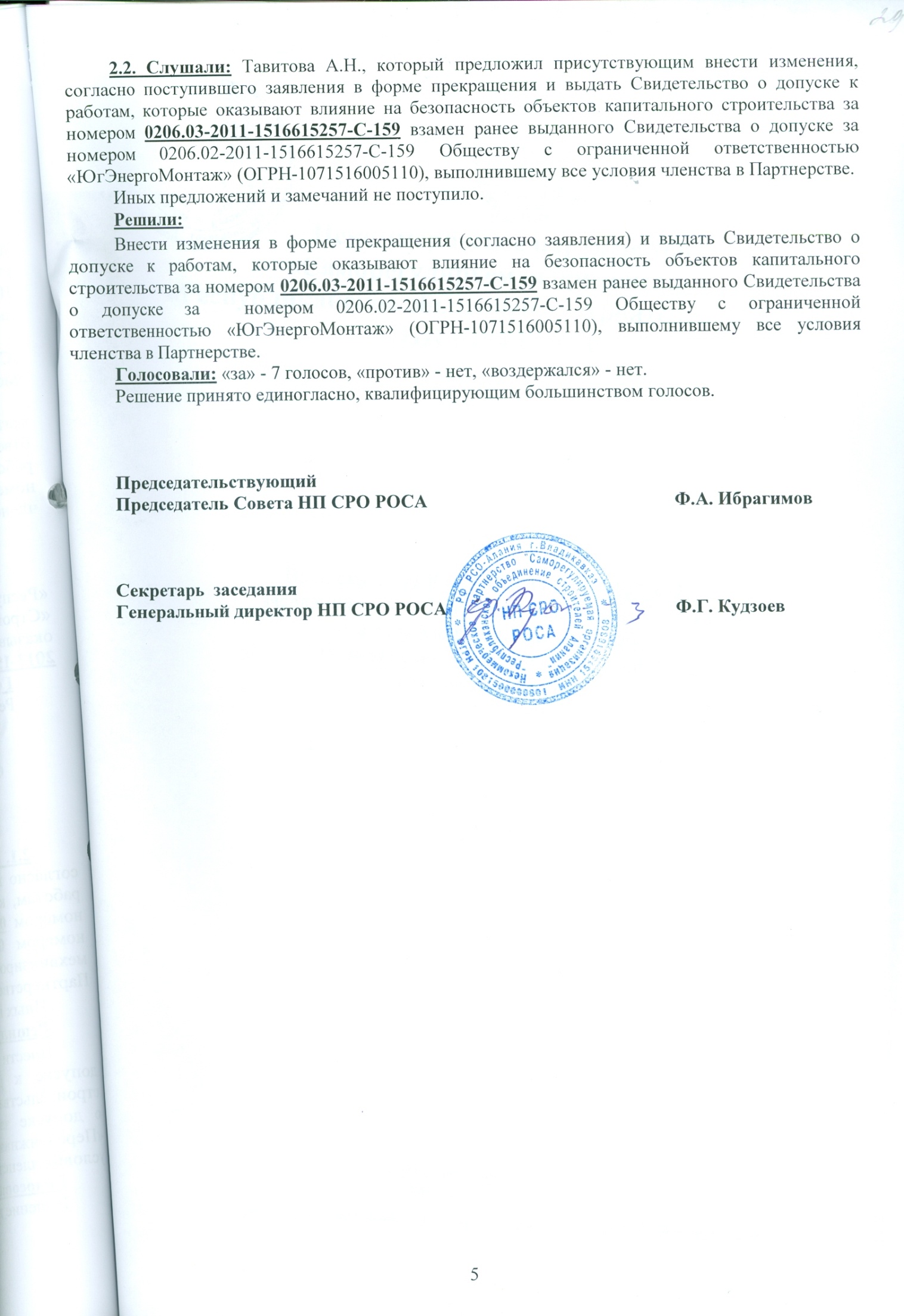 